Аналіз ефективності збутової функції маркетингу.Виділення найбільш перспективних товарів і рівня стабільності продажівМета: у ході виконання практичної роботи засвоїти методи             аналізу ефективності збутової функції маркетингу; набути вміння застосовувати метод ABC-аналізу; набути вміння застосовувати метод        XYZ-аналізу.Короткі теоретичні відомостіABC-аналіз (англ. ABC-analysis) – це метод, спрямований на підвищення ефективності та результативності збутової функції маркетингу в системі продажів економічного об'єкта (підприємства, фірми, суб'єкта господарської діяльності). Найчастіше метод ABC-аналізу застосовують для оптимізації номенклатури товару (асортименту) та його запасів задля збільшення обсягу продажів. Відтак метою ABC-аналізу є виділення найбільш перспективних товарів (або групи товарів), які забезпечують економічному об'єкту максимальний розмір прибутку.Цей вид аналізу ґрунтується на закономірності, встановленій економістом Парето: «20% продукції забезпечують 80% прибутків компанії». Метою проведення ABC-аналізу є визначення ключових товарів, керівництво цією 20% групою, а отже, і встановлення контролю над 80% грошових надходжень. Управління продажами та  грошовими платежами безпосередньо впливає на фінансову стійкість, яка спрямована на стратегічне, а також оперативне управління та планування економічним об'єктом.При проведенні аналізу продукції всі товари поділяють на три групи:Група «А» – максимально цінні товари;  становлять 20% асортименту продукції та забезпечують 80% прибутку від продажів;Група «В» – малоцінні товари; становлять 30% асортименту продукції та забезпечують 15% продажів;Група «С» – незатребувані товари; становлять 50% асортименту продукції та забезпечують 5% прибутків від продажів.Товари економічного об'єкта групи «А» є цільовими і потребують максимальної уваги до їх виробництва й реалізації: наявність їх у складських запасах, оперативні поставки, планування та організація виробництва,  контроль якості даної продукції.Методика проведення ABC-аналізу продажів продукції економічного об'єкта (ЕО) подано на рис. 2.Рисунок 2 – Методика проведення ABC-аналізуАлгоритм виконання АВС-аналізу:1. Ставимо мету – ранжувати товар (клієнтів) із бази в міру їх прибутковості.2. Як об'єкт аналізу обираємо 20% товару, що приносять 80% прибутку.3. Як параметр аналізу розглядаємо дохід (результат) за кожним товаром.4. Порівнюємо кожен товар із результатом у таблиці Excel, що відповідає групам А, В і С.5. Робимо висновки.XYZ-аналіз – це інструмент для визначення рівня стабільності                або варіативності в продажах. Він дозволяє згрупувати об'єкти бізнесу, виходячи з рівномірності продажів, виявити коливання в різні часові      проміжки та класифікувати об'єкти за рівнем прогнозованості. Метод може застосовуватися для аналізу продажів окремих товарів, послуг або поведінки клієнтів.Якщо ABC-аналіз сприяє визначенню найбільш продаваних товарів, то XYZ-аналіз допомагає зрозуміти, наскільки стабільним є на них  попит.Методики ABC і XYZ можуть застосовуватися для аналізу таких чинників:товарного асортименту (аналіз прибутку);цільової клієнтської бази (аналіз обсягу замовлень);бази постачальників (аналіз обсягу поставок);дебіторів (аналіз суми та динаміки заборгованості).XYZ-аналіз відповідає на питання, які споживачі роблять покупки регулярно, які – інколи, а хто придбав товар тільки один раз.Алгоритм XYZ-аналізу:1. Вибір об'єкта та аналізованого параметра.2. Визначення часових меж дослідження.3. Розрахунок коефіцієнта варіації за кожним об'єктом.4. Ранжування об'єктів за коефіцієнтом варіації.5. Розподіл об'єктів на 3 групи:Х – коефіцієнт варіації від 0 до 10% – група характеризується стійкістю;Y – коефіцієнт варіації від 10 до 25% – поведінка групи мінлива, але прогнозована;Z – коефіцієнт варіації від 25% – випадковий, разовий характер продажів, угоди, попиту тощо.Названі вище групи подано в табл. 2.Таблиця 2 – Групи та коефіцієнти варіації Коефіцієнт варіації розраховується за формулою. Його значення змінюється від 0 до 1.                               ,                            (5)де   – середньоквадратичне відхилення;  – середнє значення.В Excel для цього передбачені вбудовані функції: в розраховані  комірки  «Відхилення» вводимо формулу (для ) = СТАНДОТКЛОН.Г (B2:G2) або = СТАНДОТКЛОНП (B2:G2). До комірки «Середнє значення» (для ) – СРЗНАЧ  (B2:G2). А до комірки «Варіації» – відношення значення комірки «Відхилення» до «Середнє значення».  Ця величина може задаватись у відсотковому   значенні.Розподіл об'єктів за привабливістю товарів (ABC) і тенденції їх стабільності (XYZ) подано в табл. 3.Таблиця 3 – Результати ABC-  та  XYZ-аналізу Порядок виконання практичної роботи1. Перший етап. Проведення комплексного дослідження за допомогою методів ABC- та XYZ-аналізу базується на формуванні єдиної таблиці, де по групах розподіляють об'єкти дослідження на основі підсумків ABC- та        XYZ-аналізу. Кожному студентові потрібно обрати дані за варіантом 1 або 2 та створити таблицю параметрів товарів в Excel. Приклад таблиці подано на рис. 3.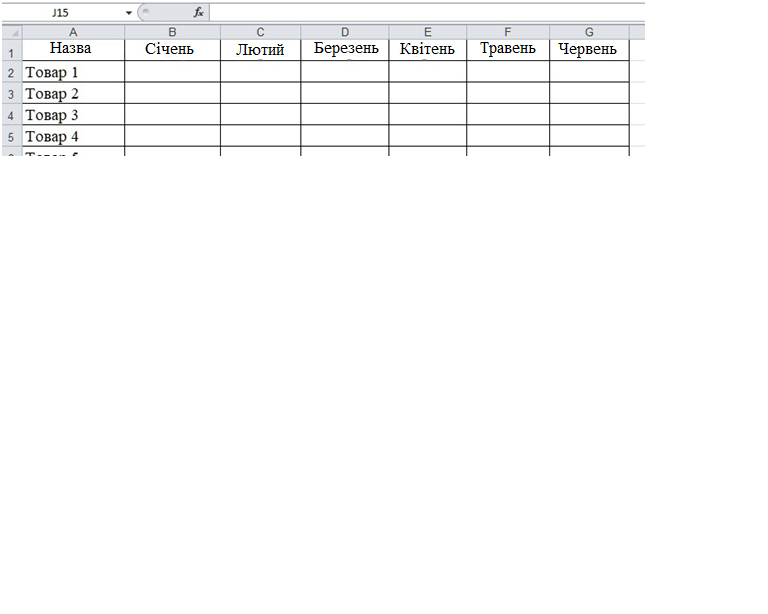 Рисунок 3 – Приклад таблиціВаріант 1Варіант 22. Другий етап. Провести дослідження за допомогою методу               ABC-аналізу (див. метод та алгоритм виконання АВС-аналізу) і визначити, до яких груп належать товари (А, В або С). Розрахунки виконати в Excel. Для визначення груп А, В або С використати  формулу вкладених логічних функцій «Якщо» (=ЕСЛИ(J2<0,8;"A";ЕСЛИ(J2<0,95;"B";"C")))  із подальшим копіюванням усього стовпчика. Приклад таблиці подано на рис. 4.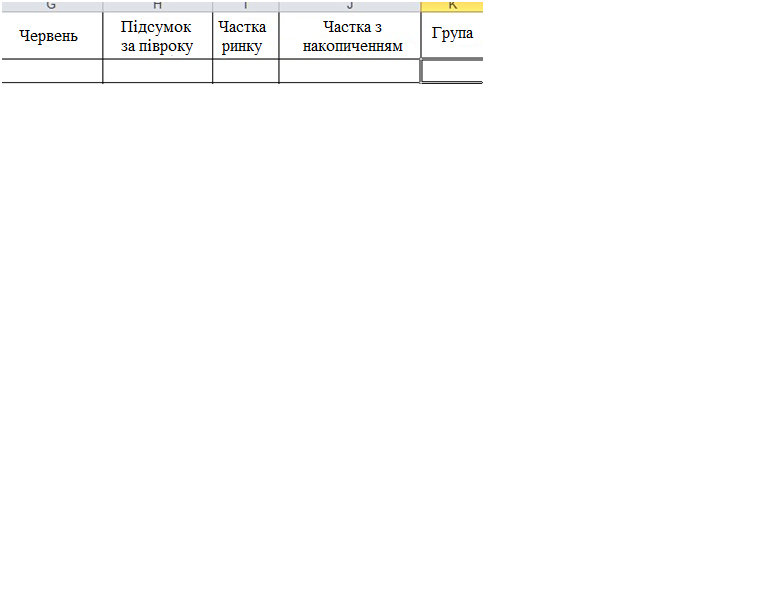 Рисунок 4 – Приклад таблиці ABC-аналізу3. Третій етап. Провести дослідження за допомогою методу XYZ-аналізу  та визначити, до яких груп належать товари (X, Y або Z). Розрахунки виконати в Excel. Для визначення груп X, Y або Z використати формулу вкладених логічних функцій «ЕСЛИ» (=ЕСЛИ(N2<0,1;"X";ЕСЛИ(N2<0,25;"Y";"Z"))) із подальшим копіюванням усього стовпчика. Приклад таблиці подано на рис. 5.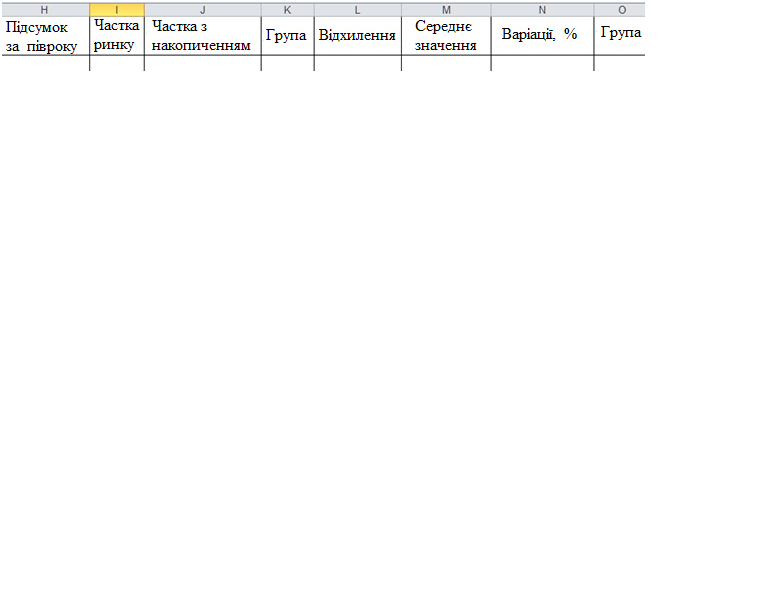 Рисунок 5 – Приклад таблиці XYZ-аналізу4. Четвертий етап. Поєднання ABC- та XYZ-аналізу. Послідовність виконання: додати новий стовпчик у таблиці Excel (рис. 6) і в комірку ввести формулу (=K2&O2) з подальшим копіюванням усього стовпчика товарів.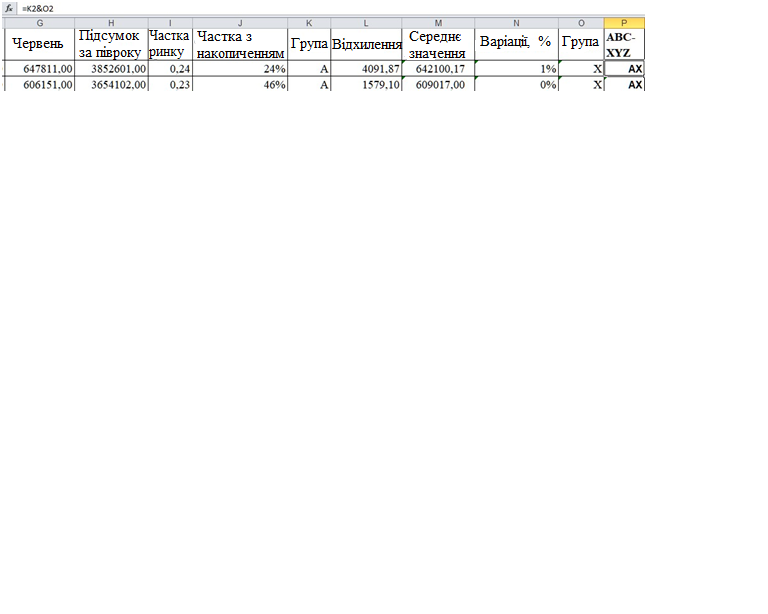 Рисунок 6 – Приклад результатів ABC-  та  XYZ-аналізу5. Форма звіту: надання розв’язку задачі в Excel та обґрунтування висновків за результатами виконаної практичної роботи відповідно до табл. 2.Виокремлення товарів за матрицею BCG (Бостонської консалтингової групи), а саме:«Зірки» – високе зростання обсягу продажів та висока частка ринку. Частку ринку необхідно зберігати та збільшувати. «Зірки» забезпечують дуже великий прибуток. Та попри привабливість даного товару його чистий грошовий потік досить низький, оскільки вимагає істотних інвестицій для забезпечення високого темпу зростання;«Дійні корови» ( «Грошові мішки», «Вершки») – висока частка на ринку, але низький темп зростання обсягу продажів. «Дійних корів» необхідно берегти й максимально контролювати. Їх привабливість пояснюється тим, що вони не потребують додаткових інвестицій і самі при цьому забезпечують хороший грошовий прибуток. Засоби від продажів можна спрямовувати на розвиток «Важких дітей» та підтримання «Зірок»;«Важкі діти» («Дикі кішки», «Темні конячки», «Знаки питання», «Проблема», «Телята») – низька частка ринку, але високі темпи зростання обсягу продажів. Ця група товарів потребує постійного контролю та аналізу тенденцій змін. У перспективі вони можуть стати як зірками, так і собаками;«Собаки» («Невдахи», «Кульгаві качки», «Мертвий вантаж») – темп зростання обсягу продажів низький, частка ринку так само низька. Продукт, як правило, низького рівня рентабельності. Цих товарів варто позбутися.Виконання завдань практичної роботи розраховане на 4 год.Питання для закріплення та актуалізації знаньНазвіть методи аналізу ефективності збутової функції маркетингу.Охарактеризуйте метод АВС-аналізу та розкрийте сутність його застосування.Що включає в себе методика проведення АВС-аналізу?За яким алгоритмом проводиться АВС-аналіз?Охарактеризуйте метод XYZ-аналізу та розкрийте сутність його застосування.За яким алгоритмом проводиться XYZ-аналіз?Наведіть формулу для розрахунку коефіцієнта варіації.Надайте класифікацію товарів за критерієм прибутковості.ГрупиВизначенняКоефіцієнт варіаціїX- стабільна величина споживання- незначні коливання в їх витратах
- висока точність прогнозу0< V< 10%Y- відомі тенденції- точність прогнозування середня10% < V<25%Z- споживаються нерегулярно- точність прогнозування невисока25% < V <100AXВисока споживча вартість, високий ступінь надійності прогнозу внаслідок стабільності споживанняAYВисока споживча вартість, середній ступінь надійності прогнозу внаслідок нестабільності споживанняAZВисока споживча вартість, низький ступінь надійності прогнозу внаслідок стохастичного споживанняBXСередня споживча вартість, високий ступінь надійності прогнозу внаслідок стабільності споживанняBYСередня споживча вартість, середній ступінь надійності прогнозу внаслідок нестабільності споживанняBZСередня споживча вартість, низький ступінь надійності прогнозу внаслідок стохастичного споживанняCXНизька споживча вартість, високий ступінь надійності прогнозу внаслідок стабільності споживанняCYНизька споживча вартість, середній ступінь надійності прогнозу внаслідок нестабільності споживанняCZНизька споживча вартість, низький ступінь надійності прогнозу внаслідок стохастичного споживанняНазваЛипеньСерпеньВересеньЖовтеньЛистопадГруденьТовар 1123654,00124546,00154321,0014235,00124567,00173876,00Товар 2635345,00640234,00643121,00639432,00645354,00647811,00Товар 3135604,00149526,00142989,00145902,00140923,00142989,00Товар 4125149,00122305,00120203,00129785,00127115,00121069,00Товар 582954,0084201,0085601,0084302,0085106,0083241,00Товар 618335,0023654,0015187,0022443,0022950,0023154,00Товар 720700,0020700,0020700,0020700,0020700,0020650,00Товар 899954,0011048,0075419,0098621,00121815,0097103,00Товар 911920,00113405,00114036,0024483,00118207,00119905,00Товар 1026509,0028079,0027517,0028153,0027546,0027561,00Товар 116460,006468,0064857,0064899,0064938,0064957,00Товар 12609721,00609105,00611301,00608203,00609621,00606151,00Товар 130,000,0035452,0028653,0021857,0021877,00Товар 140,000,000,00326105,00327105,00327405,00Товар 1510184,00189701,00150638,00102545,00176300,00180475,00Товар 1623145,0023406,0020559,0019824,0025701,0016850,00Товар 1788406,0088422,0088732,0088305,0088834,0088905,00Товар 1871958,0055825,0070850,0084732,0071205,0071324,00Товар 196125,005987,002198,000,005498,003950,00Товар 200,000,000,0015000,0017700,0018500,00НазваСіченьЛютийБерезеньКвітеньТравеньЧервеньТовар 10,000,00154321,0014235,000,0060452,00Товар 2635363,00640322,00643950,00639801,00645354,00647811,00Товар 335604,0049526,0042989,0045902,0040923,0042989,00Товар 425149,0022305,0020203,0029785,0027115,0021069,00Товар 5482954,00484201,00485601,00484302,00485106,00483241,00Товар 618335,0023654,0015187,0022443,0022950,0023154,00Товар 720700,0020700,0020700,0020700,0020700,0020650,00Товар 899954,0011048,0075419,0098621,00121815,0097103,00Товар 91920,0013405,0014036,0024483,0018207,0019905,00Товар 106509,008079,007517,008153,007546,007561,00Товар 116460,006468,0064857,0064899,0064938,0064957,00Товар 12609721,00609105,00611301,00608203,00609621,00606151,00Товар 1323405,000,0035452,0028653,0021857,0021877,00Товар 14326209,00326155,00326804,00326105,00327105,00327405,00Товар 1510184,00189701,00150638,00102545,00176300,00180475,00Товар 1623145,0023406,0020559,0019824,0025701,0016850,00Товар 1788406,0088422,0088732,0088305,0088834,0088905,00Товар 1871958,0055825,0070850,0084732,0071205,0071324,00Товар 196125,005987,002198,000,005498,003950,00Товар 200,000,000,0015000,0017700,0018500,00